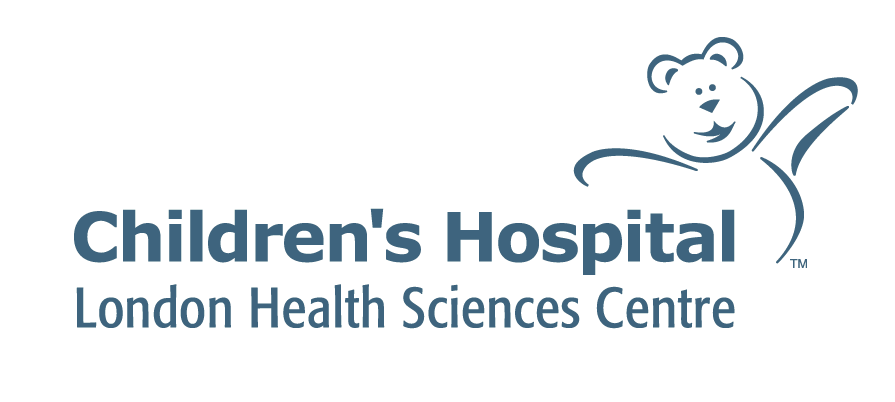 Send referral to:  Paediatric Chronic Pain Program (PMDU – B1-234) or Fax to 519-685-8431.  For additional information or questions, contact ext. 57920Referal FormPaediatric chronic pain PROGRAMReferal FormPaediatric chronic pain PROGRAMReferal FormPaediatric chronic pain PROGRAMReferal FormPaediatric chronic pain PROGRAMReferal FormPaediatric chronic pain PROGRAMReferal FormPaediatric chronic pain PROGRAMReferal FormPaediatric chronic pain PROGRAMReferal FormPaediatric chronic pain PROGRAMReferal FormPaediatric chronic pain PROGRAMReferal FormPaediatric chronic pain PROGRAMReferal FormPaediatric chronic pain PROGRAMReferal FormPaediatric chronic pain PROGRAMReferal FormPaediatric chronic pain PROGRAMLHSC PIN #LHSC PIN #LHSC PIN #LHSC PIN #LHSC PIN #LHSC PIN #LHSC PIN #LHSC PIN #LHSC PIN #LHSC PIN #LHSC PIN #LHSC PIN #LHSC PIN #Patient NamePatient NameDate of ReferralDate of ReferralDate of ReferralParent Name (s):Parent Name (s):DOBDOBDOBParent Name (s):Parent Name (s):Address:Address:Address:Address:Phone:  Home:Phone:  Home:Phone:  Home:Phone:  Home:Phone:  Home:Phone:  Home:Referring Physician / Service:Referring Physician / Service:Referring Physician / Service:Business:Business:Business:Business:Business:Business:Cell:Cell:Cell:Cell:Cell:Cell:Form Completed by:Form Completed by:Form Completed by:reason for referral:reason for referral:reason for referral:reason for referral:reason for referral:reason for referral:reason for referral:reason for referral:reason for referral:reason for referral:reason for referral:reason for referral:reason for referral:Medical Diagnoses:  (Diagnostic workups must be completed)Medical Diagnoses:  (Diagnostic workups must be completed)Medical Diagnoses:  (Diagnostic workups must be completed)Medical Diagnoses:  (Diagnostic workups must be completed)Medical Diagnoses:  (Diagnostic workups must be completed)Medical Diagnoses:  (Diagnostic workups must be completed)Medical Diagnoses:  (Diagnostic workups must be completed)Medical Diagnoses:  (Diagnostic workups must be completed)Medical Diagnoses:  (Diagnostic workups must be completed)Medical Diagnoses:  (Diagnostic workups must be completed)Medical Diagnoses:  (Diagnostic workups must be completed)Medical Diagnoses:  (Diagnostic workups must be completed)Medical Diagnoses:  (Diagnostic workups must be completed)Pain location and type:Pain location and type:Pain location and type:Pain location and type:Pain location and type:Pain location and type:Pain location and type:Pain location and type:Pain location and type:Pain location and type:Pain location and type:Pain location and type:Pain location and type:PAIN DURATION:PAIN DURATION:PAIN DURATION:PAIN DURATION:PAIN DURATION:PAIN DURATION:PAIN DURATION:PAIN DURATION:PAIN DURATION:PAIN DURATION:PAIN DURATION:PAIN DURATION:PAIN DURATION: < 4mo 4-6 mo 4-6 mo 4-6 mo 4-6 mo 6-12 mo >12 mo >12 mo >12 mo >12 mo >12 mo >12 mo >12 moIMPACT ON FUNCTION:IMPACT ON FUNCTION:IMPACT ON FUNCTION:IMPACT ON FUNCTION:IMPACT ON FUNCTION:IMPACT ON FUNCTION:IMPACT ON FUNCTION:IMPACT ON FUNCTION:IMPACT ON FUNCTION:IMPACT ON FUNCTION:IMPACT ON FUNCTION:IMPACT ON FUNCTION:IMPACT ON FUNCTION: ADLs Academic Academic Academic Academic Social Emotional Emotional Other Other Other Other OtherPlease Describe:Please Describe:Please Describe:Please Describe:Please Describe:Please Describe:Please Describe:Please Describe:Please Describe:Please Describe:Please Describe:Please Describe:Please Describe:past and current treatments (PHARMACEUTICAL, PHYSICAL, PSYCHOLOGICAL):past and current treatments (PHARMACEUTICAL, PHYSICAL, PSYCHOLOGICAL):past and current treatments (PHARMACEUTICAL, PHYSICAL, PSYCHOLOGICAL):past and current treatments (PHARMACEUTICAL, PHYSICAL, PSYCHOLOGICAL):past and current treatments (PHARMACEUTICAL, PHYSICAL, PSYCHOLOGICAL):past and current treatments (PHARMACEUTICAL, PHYSICAL, PSYCHOLOGICAL):past and current treatments (PHARMACEUTICAL, PHYSICAL, PSYCHOLOGICAL):past and current treatments (PHARMACEUTICAL, PHYSICAL, PSYCHOLOGICAL):past and current treatments (PHARMACEUTICAL, PHYSICAL, PSYCHOLOGICAL):past and current treatments (PHARMACEUTICAL, PHYSICAL, PSYCHOLOGICAL):past and current treatments (PHARMACEUTICAL, PHYSICAL, PSYCHOLOGICAL):past and current treatments (PHARMACEUTICAL, PHYSICAL, PSYCHOLOGICAL):past and current treatments (PHARMACEUTICAL, PHYSICAL, PSYCHOLOGICAL): OTC analgesics OTC analgesics OTC analgesics Opioids Opioids Opioids Opioids Non-Opioids Non-Opioids Non-Opioids Non-Opioids Non-Opioids Nerve Blocks Other Medication Other Medication Other Medication Other Medication Other Medication Other Medication Other Medication Other Medication Other Medication Other Medication Other Medication Other Medication Other Medication PT/OT PT/OT PT/OT Psychology Psychology Psychology Psychology Psychiatry Psychiatry Psychiatry Psychiatry Psychiatry OtherPrevious Pain Clinic(s) attended:Previous Pain Clinic(s) attended:Previous Pain Clinic(s) attended:Previous Pain Clinic(s) attended:Previous Pain Clinic(s) attended:Previous Pain Clinic(s) attended:Previous Pain Clinic(s) attended:Previous Pain Clinic(s) attended:Previous Pain Clinic(s) attended:Previous Pain Clinic(s) attended:Previous Pain Clinic(s) attended:Previous Pain Clinic(s) attended:Previous Pain Clinic(s) attended: Records included (required if applicable) Records included (required if applicable)Please forward relevant consultation notes with referralPlease forward relevant consultation notes with referralPlease forward relevant consultation notes with referralPlease forward relevant consultation notes with referralPlease forward relevant consultation notes with referralPlease forward relevant consultation notes with referralPlease forward relevant consultation notes with referralPlease forward relevant consultation notes with referralPlease forward relevant consultation notes with referralPlease forward relevant consultation notes with referralPlease forward relevant consultation notes with referralPlease forward relevant consultation notes with referralPlease forward relevant consultation notes with referral